Resoluciones #001 - #030Resoluciones #001 - #030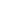 